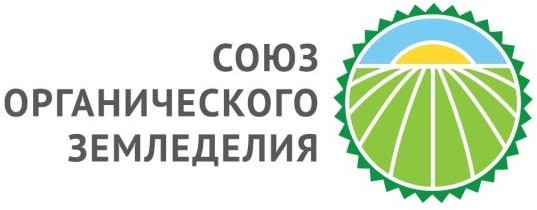 ОГРН 1137799017399123112, г. Москва, Пресненская набережная, д.12, Тел./факс: +7 (495)136-99-71электронная почта: info@sozrf.ru№1/19052021От «19» мая 2021 г.Директору ФГБУ «Россельхозцентр»А.М. МалькоОт Председателя Правления Союза органического земледелия, к.п.н. члена Общественного совета Минсельхоза РоссииС.А. КоршуноваУважаемые коллеги!В России действует Федеральный закон №280-ФЗ «Об органической продукции и о внесении изменений в отдельные законодательные акты РФ» и шесть ГОСТов в данной сфере.14 мая 2021 года на заседании Совета Федерации ФС РФ, Председатель СФ Валентина Матвиенко отметила огромный потенциал России в производстве и экспорте органической продукции. «В настоящее время сертифицированные по органическим стандартам сельскохозяйственные земли составляют всего около 600 тыс. га. По оценкам экспертов, задействовать в том числе для органического земледелия можно более 10 млн га - это почти в 35 раз больше. Резерв для роста колоссальный", - сказала она. Для этого Минсельхоз РФ готовит стратегию развития органического сельского хозяйства в России и меры	господдержки	производителей.«Эта тема имеет огромное значение как для экономики страны, так и для повышения качества жизни наших граждан. Это позволит решить задачи, поставленные Президентом России в Послании Федеральному Собранию», - подчеркнула Валентина Матвиенко. По словам министра сельского хозяйства Дмитрия Патрушева, сегмент органического производства является одним из самых быстрорастущих и привлекательных в мире. За последние 20 лет его объем вырос более чем в 7 раз – до порядка 130 млрд долларов в 2020 году. Развитие органического сельского хозяйства имеет большое значение не только для повышения качества продукции, но и для снижения негативного влияния на климат, а также более эффективного использования энергоресурсов.В 2021 году Союз органического земледелия продолжит проект по бесплатному практическому обучению сельхозпроизводителей органическому сельскому хозяйству в рамках проекта «Органическое сельское хозяйство-новые возможности. Система и практики ответственного землепользования, устойчивого развития сельских территорий» с использованием гранта Президента Российской Федерации на развитие гражданского общества, предоставленного Фондом президентских грантов. ФГБУ «Россельхозцентр» выступает официальным партнером проекта. Также партнеры проекта: Министерство сельского хозяйства РФ, ФГБОУ ВО Приморская ГСХА, «Приморский ЭМ-центр». В рамках обучения будет рассматриваться вопрос сертификации, Союз органическогоземледелия	обязуется	представить	возможности	ФГБУ	«Россельхозцентр»	в сертификации органической продукции.Сельхозпроизводителей	обучат	на	базе	сертифицированных	органических сельхозпредприятий в трех регионах страны по трем различным сельхозкультурам:22-23 июля органическая гречиха по системе ученого Ивана Овсинского на базе ООО «Путь жизни», Орловская область (сертификат органик по ГОСТ 33980- 2016)5-6 августа органическое виноградарство на базе КФХ Д.В. Шелаев, Республика Крым (сертификат органик по ГОСТ 33980-2016)26-27 августа органическая тыква и ее экспорт в Японию на базе КФХ А.И. Гришко, Приморский край (сертификат по международному органическому стандарту JAS)Обучение   проведут   специалисты   органических   сельхозпредприятий   с опытом работы в сельском хозяйстве от 10 до 40 лет. Принять участие в обучении смогут все желающие бесплатно.Реализация проекта будет способствовать выполнению поручения Президента РФ В. Путина о создании в России отечественных зеленых брендов (п.«е» п. 2 Перечня поручений от 26.02.2019 № Пр-294), реализации нацпроекта «Малое и среднее предпринимательство (МСП) и поддержка индивидуальной предпринимательской инициативы» ("Акселерация субъектов МСП"), реализации положений Федерального закона №280-ФЗ «Об органической продукции и о внесении изменений в отдельные законодательные акты РФ», комплекса мероприятий по созданию условий для устойчивого развития органического сельского хозяйства (поручение Правительства №АД-П11-221 от 19.01.2017), повышению качества и конкурентоспособности российской сельхозпродукции, увеличению экспорта продукции АПК, повышению качества жизни и здоровья россиян, снижению риска алиментарно-зависимых заболеваний населения, восстановлению и повышению плодородия почв, сохранению экосистем, повышению агробиоразнообразия. Обучение позволит избежать производственных ошибок, даст варианты методов и агротехнологий экологизации сельхозпроизводства.Просим   Вас   разместить   анонс   обучения   на   официальном   портале   ФГБУ«Россельхозцентр»,   а   также   проинформировать    сельхозтоваропроизводителей через региональные филиалы ФГБУ «Россельхозцентр» о возможности принять участие в бесплатном обучении органическому сельскому хозяйству.Приложение: Анонс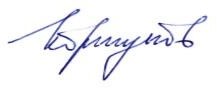 